Till riksdagenStatsrådsarvodesnämnden lämnar härmed följande redogörelse till riksdagen.Stockholm den 28 januari 2017Ove NilssonOrdförandeCecilia BohlinSekreterare1 InledningStatsrådsarvodesnämnden är en självständig myndighet under riksdagen. Nämnden har två uppgifter. Den ena är att fastställa månadsarvoden för statsråden. Den andra är att besluta om avgångsersättning till statsråd som avgår från sin befattning.Statsrådsarvodesnämndens verksamhet styrs av bestämmelserna i lagen (1991:359) om arvoden till statsråden m.m. och i lagen (2012:881) med instruktion för Statsrådsarvodesnämnden. För ärendehandläggningen gäller bestämmelserna i förvaltningslagen (1986:223). Nämnden har dessutom antagit en arbetsordning.2 SammansättningStatsrådsarvodesnämnden består av en ordförande och två ledamöter. De väljs av riksdagen. Bestämmelser om detta finns i 8 kap. 4 § riksdagsordningen.Under 2016 hade nämnden följande sammansättning:f.d. kanslichefen Ove Nilsson, ordförandef.d. hovrättspresidenten Gunnel Wennbergf.d. riksdagsdirektören Anders Forsberg.Som nämndens sekreterare tjänstgjorde kammarrättsrådet Cecilia Bohlin.Arvoden till ordföranden och övriga ledamöter bestäms i enlighet med 1 a § lagen (1989:185) om arvoden m.m. för uppdrag inom riksdagen, dess myndigheter och organ. Årsarvodena uppgår till en i lagen angiven procentsats av månadsarvodet som riksdagsledamot. Sekreterarens arvode fastställs av nämnden.3 SammanträdenUnder året hade Statsrådsarvodesnämnden fyra sammanträden. 4 Beslut om arvoden till statsrådEnligt 1 § första stycket lagen om arvoden till statsråden m.m. ska arvoden till statsråden betalas månadsvis med ett belopp som fastställs av Statsrådsarvodesnämnden. Nämnden strävar efter att anpassa arvodena till en rimlig och allmänt godtagbar nivå. Inför besluten om arvoden studerar nämnden bl.a. det allmänna löneläget och följer utvecklingen på arbetsmarknaden. Nämndens beslut bereds genom att underlag i form av lönenivåer för exempelvis riksdagsledamöter, Riksdagens ombudsmän, riksrevisorerna och statliga myndighetschefer hämtas in. Vidare beaktas arvodesnivåerna i de nordiska parlamenten och regeringarna. Därutöver beaktas det allmänna konjunkturläget och avtalsrörelsen.Statsrådsarvodesnämnden har beslutat att arvodet fr.o.m. den 1 juli 2016 ska uppgå till 164 000 kronor per månad för statsministern och till 130 000 kronor per månad för de övriga statsråden.Nämndens beslut om arvoden får enligt 16 § lagen med instruktion för Statsrådsarvodesnämnden inte överklagas.5 Beslut om avgångsersättningEnligt 1 § andra stycket lagen om arvoden till statsråden m.m. beslutar Statsrådsarvodesnämnden om avgångsersättning till statsråd.Enligt de riktlinjer som antagits av nämnden kan ett statsråd som lämnar sin befattning som statsråd och som ansöker om avgångsersättning få sådan ersättning under ett år. Avgångsersättning lämnas med samma belopp som den ersättningsberättigade fick i arvode vid avgången. Om det finns särskilda skäl kan avgångsersättning lämnas under en längre eller kortare tid än ett år eller beloppet begränsas.Under 2016 ansökte fyra statsråd om och beviljades avgångsersättning. Nämndens beslut om avgångsersättning får enligt 16 § lagen med instruk-tion för Statsrådsarvodesnämnden inte överklagas.6 KostnaderKostnaderna för nämndens verksamhet betalas från anslaget 2:2 Riksdagens förvaltningsanslag inom utgiftsområde 1. Under verksamhetsåret uppgick kostnaderna för nämnden till 156 866 kronor, varav 154 529 kronor avsåg kostnader för ledamöter och personal och 2 337 kronor avsåg övriga driftskostnader. Kostnaderna för nämnden under 2015 uppgick till totalt 144 801 kronor, varav 142 885 kronor för ledamöter och personal och 1 916 kronor för övriga driftskostnader. 7 ÖvrigtStatsrådsarvodesnämnden hade under 2016 underhandskontakter med Utredningen om översyn av möjligheterna till föräldraledighet för statsråd (Fi 2015:10). Nämnden lämnade också ett yttrande över utredningens betänkande Föräldraledighet för statsråd? (SOU 2016:20). Nämnden besvarade under året fyra brev med förfrågningar från allmänheten samt vid flera tillfällen förfrågningar per telefon. Nämnden besvarade också vid flera tillfällen förfrågningar om att lämna ut allmänna handlingar samt lämnade ut sådana.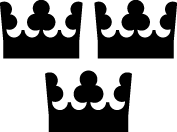 